Series of vocational qualification certificate ____________ No _____________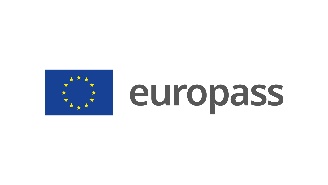 Supplement to vocational qualification certificate(*)Latvia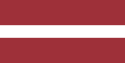 1. Title of the vocational qualification certificate(1)☐Atestāts par arodizglītību☐Profesionālās kvalifikācijas apliecībaProfesionālā kvalifikācija: Dokers(1) in the original language2. Translation of the title of the vocational qualification certificate(2)☐A certificate of vocational basic education☐A vocational qualification certificateVocational qualification:
Docker(2)If applicable. This translation has no legal status.3. Competence profileA docker, according to the work assignment in the port area, performs slinging, loading, unloading of freight for onward transport by means of a reloading mechanism or by physical means, ensuring the safe movement of freight. Has acquired the competences required to perform the following professional duties and tasks:3.1. Receiving work assignments from the supervisor:- listen to the supervisor's instructions and familiarise oneself with the assignment;- identify and obtain the appropriate machinery, equipment, accessories and materials for the assignment;- clarify the terms of the assignment as the work progresses.3.2. Preparing and cleaning up the loading area:- ensure that the equipment and ancillary facilities are adequate for the assignment;- transport the equipment and ancillary facilities to the loading area using appropriate equipment (rigging);- place consumables (separates) in the loading area (including wagon, ship hold, road transport, etc.);- cleaning up the loading area according to the type of freight;- deliver the freight residues in accordance with the work assignment and instructions.3.3. Slinging and securing general freight and containerised freight:- identify and obtain the necessary attachments and ensure that they meet the requirements of the assignment and safety;- sling and secure the attachments to the crane, load;- signal the driver to check the load securing;- make sure the load is securely fastened;- signal that the load can be moved on.3.4. Loading and unloading of freight using a reloading mechanism:- move the freight with the appropriate machinery within the port area as assigned;- obtain authorisation to load or unload the freight;- switch on the reloading mechanism;- operate the reloading mechanism;- reload the freight as assigned.3.5. Carrying out signalling measures:- use identifying features (clothing, signs);- check or ascertain that the load is ready to be moved;- give precise signals for moving, transferring and lowering the load.3.6. Compliance with occupational safety, labour protection and environmental protection requirements:- choose and use work clothing (helmet, boots, vests, etc.) appropriate to the assignment;- receive and use personal protective equipment;- assess one's personal fitness for work and take appropriate tests before starting work;- make sure that machinery, equipment and consumables are in working order and safe to start work;- observe occupational safety, electrical safety and fire safety regulations;- provide first aid;- comply with environmental protection requirements in one's professional activities.Additional competences: <<To be completed by the education institution>>; ...; ...; ...4. Employment opportunities in line with the vocational qualification(3)4. Employment opportunities in line with the vocational qualification(3)Work in companies that store and handle freight at the port.Work in companies that store and handle freight at the port.(3) If possible(3) If possible5. Description of the document certifying vocational qualification5. Description of the document certifying vocational qualificationName and status of the body issuing the vocational qualification certificateNational authority providing recognition of the vocational qualification certificate<<Full name, address, telephone number, website address; e-mail address of the issuing body. Legal status of the issuing body>>Ministry of Education and Science of the Republic of Latvia, website: www.izm.gov.lvLevel of the vocational qualification certificate(national or international)Assessment scale/Assessment attesting fulfilment of the requirementsState-recognised document, corresponding to the third level of the Latvian Qualifications Framework (LQF 3) and the third level of the European Qualifications Framework (EQF 3).A mark of at least "average - 5" in the vocational qualification examination(using a 10-point scale).Access to the next level of educationInternational treaties or agreementsA certificate of vocational basic education or secondary education enables further education at LQF level 4/ EQF level 4.<<If applicable. To be completed by the education institution in case international treaties or agreements provide for the issue of additional certificates. If not applicable, delete comment>>Legal basisLegal basisVocational Education Law (Section 6)Vocational Education Law (Section 6)6. Means of obtaining the vocational qualification certificate6. Means of obtaining the vocational qualification certificate6. Means of obtaining the vocational qualification certificate6. Means of obtaining the vocational qualification certificate☐Formal education:☐ Full-time☐ Full-time (work-based training)☐ Part-time☐Formal education:☐ Full-time☐ Full-time (work-based training)☐ Part-time☐Education acquired outside the formal education system☐Education acquired outside the formal education systemTotal duration of training**** (hours/years) _______________Total duration of training**** (hours/years) _______________Total duration of training**** (hours/years) _______________Total duration of training**** (hours/years) _______________A: Description of the vocational training receivedB: Percentage of total (100%) programmeB: Percentage of total (100%) programmeC: Duration (hours/weeks)Part of the education programme completed in the education institution<<Indicate the amount (%) of the education programme completed on the premises of the education institution>><<Indicate the amount (%) of the education programme completed on the premises of the education institution>><<Indicate the amount (in hours or training weeks) of the education programme completed on the premises of the education institution>>Part of the education programme completed in workplace internship, including work-based training<<Indicate the amount (%) of the education programme completed outside the premises of the education institution,i.e. practical training in enterprises, workplace internships, work-based training>><<Indicate the amount (%) of the education programme completed outside the premises of the education institution,i.e. practical training in enterprises, workplace internships, work-based training>><<Indicate the amount (in hours or training weeks) of the education programme completed outside the premises of the education institution,i.e. practical training in enterprises, workplace internships, work-based training>>**** Applicable to formal education.Further information available at:www.izm.gov.lvhttps://registri.visc.gov.lv/profizglitiba/nks_stand_saraksts_mk_not_626.shtmlNational Information Centre:National Europass Centre in Latvia, http://www.europass.lv/**** Applicable to formal education.Further information available at:www.izm.gov.lvhttps://registri.visc.gov.lv/profizglitiba/nks_stand_saraksts_mk_not_626.shtmlNational Information Centre:National Europass Centre in Latvia, http://www.europass.lv/**** Applicable to formal education.Further information available at:www.izm.gov.lvhttps://registri.visc.gov.lv/profizglitiba/nks_stand_saraksts_mk_not_626.shtmlNational Information Centre:National Europass Centre in Latvia, http://www.europass.lv/**** Applicable to formal education.Further information available at:www.izm.gov.lvhttps://registri.visc.gov.lv/profizglitiba/nks_stand_saraksts_mk_not_626.shtmlNational Information Centre:National Europass Centre in Latvia, http://www.europass.lv/